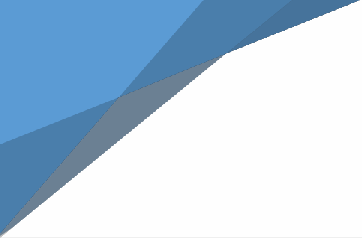 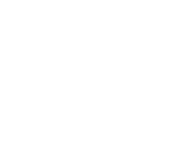 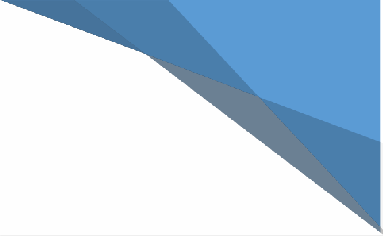 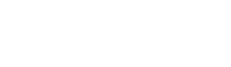 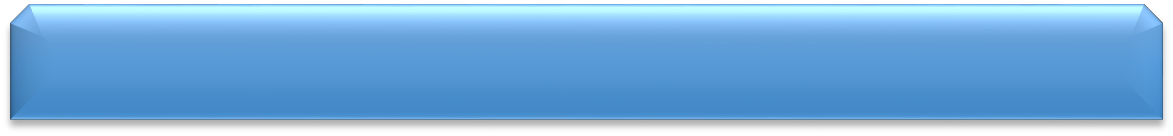 1- Aşağıda verilen metinlerde altı çizili söz öbeğinin cümleye kattığı anlamı işaretleyiniz.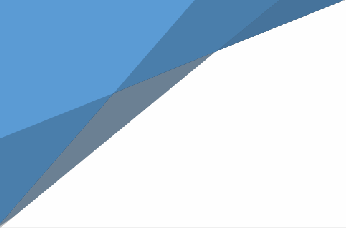 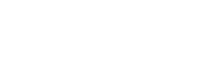 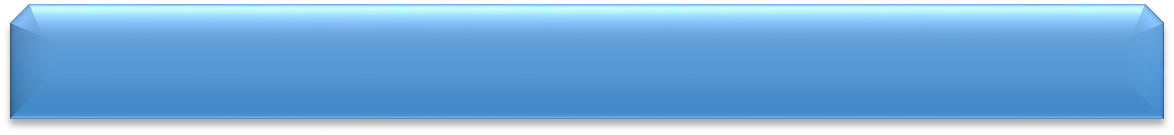 